KOMATSU pc200-6 Hydraulic Excavator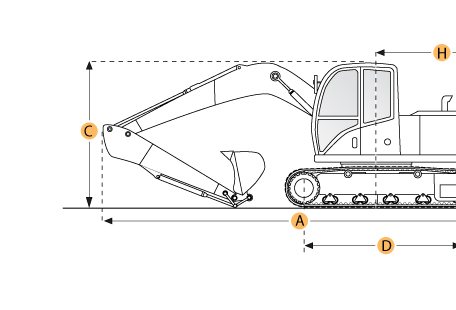 Selected Dimensions Boom/Stick OptionSpecificationA. Shipping Length of Unit31.2 ft in9510 mmC. Shipping Height of Unit9.8 ft in2985 mmI. Max Cutting Height29.2 ft in8895 mmJ. Max Loading Height19.9 ft in6065 mmK. Max Reach Along Ground28.6 ft in8720 mmL. Max Vertical Wall Digging Depth16.3 ft in4965 mmM. Max Digging Depth18.2 ft in5535 mmDimensionsDimensionsDimensionsB. Width to Outside of Tracks9.2 ft in2800 mmD. Length of Track on Ground10.7 ft in3270 mmE. Ground Clearance1.4 ft in440 mmG. Height to Top of Cab9.5 ft in2905 mmH. Tail Swing Radius9 ft in2750 mmO. Counterweight Clearance3.6 ft in1085 mmUndercarriageUndercarriageUndercarriageF. Track Gauge7.2 ft in2200 mmN. Shoe Size23.6 in600 mmEngineEngineEngineMakeKomatsuKomatsuModelS6D102ES6D102EGross Power132.8 hp99 kwPower Measured @2200 rpm2200 rpmDisplacement358.8 cu in5.9 LNumber of Cylinders66OperationalOperationalOperationalOperating Weight42284.7 lb19180 kgFuel Capacity89.8 gal340 LHydrauilc System Fluid Capacity43.9 gal166 LHydraulic System Relief Valve Pressure5050 psi34818.5 kPaHydraulic Pump Flow Capacity108.8 gal/min412 L/minSwing MechanismSwing MechanismSwing MechanismSwing Speed12.4 rpm12.4 rpmUndercarriageUndercarriageUndercarriageShoe Size23.6 in600 mmGround Pressure6.4 psi44.1 kPaMax Travel Speed3.4 mph5.5 km/hTrack Gauge7.2 ft in2200 mmBucketsBucketsBucketsReference Bucket Capacity1 yd30.8 m3Minimum Bucket Capacity0.65 yd30.5 m3Maximum Bucket Capacity1.5 yd31.2 m3Boom/Stick Option (HEX) 1Boom/Stick Option (HEX) 1Boom/Stick Option (HEX) 1Boom/Stick Option (HEX) 1Boom 18'8" (5700mm)/Stick 6'0" (1840mm)Boom 18'8" (5700mm)/Stick 6'0" (1840mm)Shipping Height of Unit9.8 ft in2985 mmShipping Length of Unit31.2 ft in9510 mmMax Digging Depth18.2 ft in5535 mmMax Reach Along Ground28.6 ft in8720 mmMax Cutting Height29.2 ft in8895 mmMax Loading Height19.9 ft in6065 mmMax Vertical Wall Digging Depth16.3 ft in4965 mmBoom/Stick Option (HEX) 2Boom/Stick Option (HEX) 2Boom/Stick Option (HEX) 2Boom/Stick Option (HEX) 2Boom 18'8" (5700mm)/Stick 7'11" (2410mm)Boom 18'8" (5700mm)/Stick 7'11" (2410mm)Shipping Height of Unit10.4 ft in3170 mmShipping Length of Unit31.1 ft in9485 mmMax Digging Depth20 ft in6095 mmMax Reach Along Ground30.2 ft in9205 mmMax Cutting Height29.7 ft in9050 mmMax Loading Height20.5 ft in6255 mmMax Vertical Wall Digging Depth17.4 ft in5315 mmBoom/Stick Option (HEX) 3Boom/Stick Option (HEX) 3Boom/Stick Option (HEX) 3Boom/Stick Option (HEX) 3Boom 18'8" (5700mm)/Stick 9'7" (2930mm)Boom 18'8" (5700mm)/Stick 9'7" (2930mm)Shipping Height of Unit9.7 ft in2970 mmShipping Length of Unit30.9 ft in9425 mmMax Digging Depth21.7 ft in6620 mmMax Reach Along Ground31.8 ft in9700 mmMax Cutting Height30.5 ft in9305 mmMax Loading Height21.2 ft in6475 mmMax Vertical Wall Digging Depth19.6 ft in5980 mmBoom/Stick Option (HEX) 4Boom/Stick Option (HEX) 4Boom/Stick Option (HEX) 4Boom/Stick Option (HEX) 4Boom 18'8" (5700mm) / Stick 13'4" (4060mm)Boom 18'8" (5700mm) / Stick 13'4" (4060mm)Shipping Height of Unit10.4 ft in3170 mmShipping Length of Unit30.9 ft in9425 mmMax Digging Depth25.3 ft in7725 mmMax Reach Along Ground35.7 ft in10880 mmMax Cutting Height31.8 ft in9700 mmMax Loading Height22.9 ft in6970 mmMax Vertical Wall Dig Depth23.2 ft in7075 mmDimensionsDimensionsDimensionsWidth to Outside of Tracks9.2 ft in2800 mmHeight to Top of Cab9.5 ft in2905 mmGround Clearance1.4 ft in440 mmCounterweight Clearance3.6 ft in1085 mmTail Swing Radius9 ft in2750 mmLength of Track on Ground10.7 ft in3270 mm